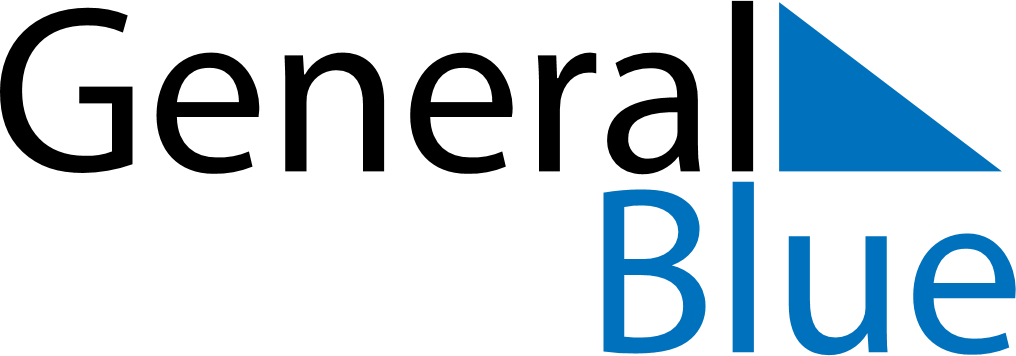 Weekly Meal Tracker January 23, 2022 - January 29, 2022Weekly Meal Tracker January 23, 2022 - January 29, 2022Weekly Meal Tracker January 23, 2022 - January 29, 2022Weekly Meal Tracker January 23, 2022 - January 29, 2022Weekly Meal Tracker January 23, 2022 - January 29, 2022Weekly Meal Tracker January 23, 2022 - January 29, 2022SundayJan 23MondayJan 24MondayJan 24TuesdayJan 25WednesdayJan 26ThursdayJan 27FridayJan 28SaturdayJan 29BreakfastLunchDinner